INDICADORES TRIMESTRALES DE LA ACTIVIDAD TURÍSTICA SEGUNDO TRIMESTRE DE 2022En el segundo trimestre de 2022 y con cifras desestacionalizadas, el Indicador Trimestral del Producto Interno Bruto Turístico aumentó 5 % en términos reales con respecto al trimestre previo y el del Consumo Turístico Interior creció 5.2 por ciento.Indicador trimestral del producto interno bruto turísticoy del consumo turístico interior segundo trimestre de 2022 cifras desestacionalizadas Nota:	Las series desestacionalizadas del Indicador Trimestral del Producto Interno Bruto Turístico y del Consumo Turístico Interior se calculan de manera independiente a las de sus componentes.Fuente:	INEGIA tasa anual, el Indicador Trimestral del Producto Interno Bruto Turístico creció 19.3 % y el del Consumo Turístico Interior, 21.2 por ciento. Nota al usuarioEste indicador se actualiza una vez que se dispone de la información estadística trimestral del Sistema de Cuentas Nacionales de México (SCNM) y de la Cuenta Satélite del Turismo de México (CSTM) 2020. Como resultado de incorporar dicha información, se identifican diferencias en los niveles de los índices y variaciones que fueron publicados oportunamente. La actualización se hace con base en los «Lineamientos de cambios a la información divulgada en las publicaciones estadísticas y geográficas del Instituto Nacional de Estadística y Geografía» que se complementan con las Normas Especiales para la Divulgación de Datos del Fondo Monetario Internacional (FMI).La tasa de no respuesta en la captación de las encuestas económicas que se consideraron para la integración de los Indicadores Trimestrales de la Actividad Turística (ITAT) en el segundo trimestre de 2022 registró porcentajes apropiados de acuerdo con el diseño estadístico de las muestras. La captación de los registros administrativos y los datos primarios que divulga el Instituto permitió la generación de estadísticas con niveles altos de cobertura y precisión.Para consultas de medios y periodistas, escribir a: comunicacionsocial@inegi.org.mxo llamar al teléfono (55) 52-78-10-00, exts. 1134, 1260 y 1241.Dirección de Atención a Medios / Dirección General Adjunta de Comunicación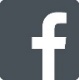 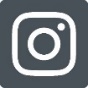 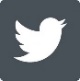 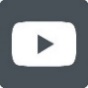 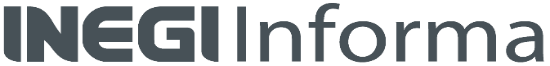 ANEXONota técnicaCifras desestacionalizadasIndicador Trimestral del Producto Interno Bruto Turístico (ITPIBT)En el segundo trimestre de 2022 y a tasa trimestral, el ITPIBT aumentó 5 % en términos reales. A su interior, el PIB turístico de los servicios ascendió 5.6 % y el de los bienes, 0.7 por ciento. Gráfica 1Indicador trimestral del producto interno bruto turístico(Índice base 2013=100) Fuente: INEGIGráfica 2Indicador trimestral del producto interno bruto turístico de servicios(Índice base 2013=100)Fuente: INEGIGráfica 3Indicador trimestral del producto interno bruto turístico de bienes(Índice base 2013=100)Fuente: INEGIA tasa anual y con cifras desestacionalizadas, el ITPIBT aumentó 19.3 % en términos reales en el trimestre abril-junio de 2022. Por componente, el de los servicios incrementó 20.6 % y el de los bienes, 11.6 por ciento. Indicador trimestral del consumo turístico interior (ITCTI)En el segundo trimestre de 2022 y con datos ajustados por estacionalidad, el ITCTI ascendió 5.2 % con respecto al trimestre inmediato anterior. De manera desagregada, el ITCTI interno creció 5.8 % y 1 % el receptivo.Gráfica 4Indicador trimestral del consumo turístico interior (Índice base 2013=100)Fuente: INEGIGráfica 5Indicador trimestral del consumo turístico interior interno (Índice base 2013=100)Fuente: INEGIGráfica 6Indicador trimestral del consumo turístico interior receptivo (Índice base 2013=100)Fuente: INEGIEn su comparación anual y con datos desestacionalizados, el ITCTI aumentó 21.2 % durante el trimestre abril-junio de 2022. Por componente, el receptivo creció 32.9 % y el interno, 18.2 por ciento.Cifras originalesCuadro 2Indicador trimestral del producto interno bruto turísticoy del consumo turístico interior (Variación porcentual anual) p/ Cifras preliminaresFuente: INEGINota al usuarioEste indicador se actualiza una vez que se dispone de la información estadística trimestral del Sistema de Cuentas Nacionales de México (SCNM) y de la Cuenta Satélite del Turismo de México (CSTM) 2020. Como resultado de incorporar dicha información, se identifican diferencias en los niveles de los índices y variaciones que fueron publicados oportunamente. La actualización se hace con base en los «Lineamientos de cambios a la información divulgada en las publicaciones estadísticas y geográficas del Instituto Nacional de Estadística y Geografía» que se complementan con las Normas Especiales para la Divulgación de Datos del Fondo Monetario Internacional (FMI).La tasa de no respuesta en la captación de las encuestas económicas que se consideraron para la integración de los Indicadores Trimestrales de la Actividad Turística (ITAT) en el segundo trimestre de 2022 registró porcentajes apropiados de acuerdo con el diseño estadístico de las muestras. La captación de los registros administrativos y los datos primarios que divulga el Instituto permitió la generación de estadísticas con niveles altos de cobertura y precisión.Por otra parte, se informa que las cifras desestacionalizadas y de tendencia-ciclo pueden estar sujetas a revisiones importantes debido al impacto inusual derivado de la emergencia sanitaria de la COVID-19. La estrategia seguida por el Instituto Nacional de Estadística y Geografía (INEGI) ha sido revisar de manera particular cada serie de tiempo y analizar la necesidad de incluir algún tratamiento especial, como el de Outliers, en los modelos de ajuste estacional para los meses de la contingencia. Lo anterior con el objetivo de que los grandes cambios en las cifras originales no influyan de manera desproporcionada en los factores estacionales utilizados.Nota metodológicaPara la estimación de los ITAT se aprovecha, fundamentalmente, la información anual de la CSTM. Esta cuenta se desagrega a partir del uso de índices relativos simples que captan la estructura de los datos trimestrales seleccionados del SCNM, en particular, de la Oferta y Demanda Global de Bienes y Servicios. La CSTM proporciona información a precios básicos. Una vez elaborada la cuenta de producción, se determina el PIB turístico trimestral y se transforman los valores en índices. El ejercicio para determinar la variación trimestral anualizada de dichos índices es el que permite la derivación de los ITAT.Los resultados trimestrales del PIB turístico se comparan con la información anual de la CSTM para ajustar los datos de alta frecuencia (trimestrales) a los de baja frecuencia (valor anual). Para lo anterior se utiliza la técnica Denton. Los datos se presentan en cuadros de índices del Consumo Turístico Interior (CTI). Este se define como los gastos que realizan las y los turistas en sus viajes dentro del país y muestra la apertura del Consumo Turístico Interno (CTIn) y el Consumo Turístico Receptivo (CTR).La mayoría de las series económicas se ven afectadas por factores estacionales: efectos periódicos que se repiten cada año y cuyas causas son ajenas a la naturaleza económica de las series. Estas pueden ser: las festividades, meses más largos que otros, las vacaciones escolares, el clima y otras fluctuaciones estacionales como la elevada producción de juguetes en los meses previos a la Navidad.La desestacionalización o ajuste estacional de series económicas consiste en remover estas influencias intra-anuales periódicas: su presencia dificulta diagnosticar y describir el comportamiento de una serie económica, pues no permite comparar adecuadamente un determinado trimestre con el inmediato anterior. Analizar la serie desestacionalizada ayuda a realizar un mejor diagnóstico y pronóstico de su evolución, pues en el corto plazo, identifica la posible dirección de los movimientos que pudiera tener la variable en cuestión.Las series originales se ajustan estacionalmente mediante el paquete estadístico X-13ARIMA-SEATS. Para conocer la metodología, consúltese la siguiente liga:https://www.inegi.org.mx/app/biblioteca/ficha.html?upc=702825099060Las especificaciones de los modelos utilizados para realizar el ajuste estacional están disponibles en el Banco de Información Económica (BIE). Seleccione «Indicadores económicos de coyuntura, Actividad Turística» y vaya al ícono de información  correspondiente a las «series desestacionalizadas y de tendencia-ciclo».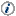 Los datos que se reportan en este documento amplían la información que actualmente difunde el INEGI, la cual continuará generándose como parte de los resultados del SCNM, y se da a conocer en la fecha establecida en el Calendario de Difusión de Información Estadística y Geográfica y de Interés Nacional.Las cifras aquí presentadas pueden ser consultadas en la página del INEGI: https://www.inegi.org.mx/app/indicadores/?tm=0 ConceptoVariación porcentual respecto:Variación porcentual respecto:ConceptoAl trimestre previoAl mismo trimestre de 2021PIB turístico5.019.3Bienes0.711.6Servicios5.620.6Consumo turístico interior5.221.2Interno5.818.2Receptivo1.032.9Concepto2do trimestre de 2022p/PIB turístico19.8Bienes11.4Servicios21.2Consumo turístico interior21.6Interno18.7Receptivo34.0